	                                   Anmälan till fritids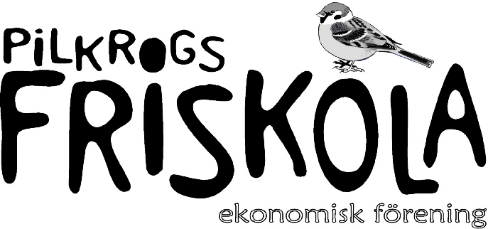 BarnetFamiljeförhållanden (På adressen där barnet är folkbokfört)Fritidshem50-kronors dagarDe barn som normalt inte har plats i fritidshem kan, i mån av plats, ha tillgång till fritidshem under skolans sportlov, påsklov och övriga lovdagar. Kostnaden är 50 kronor/dag. Ansök i god tid.Ja tack, jag vill gärna bli medlem i Pilkrogs Friskolas Ekonomiska Förening, skicka mig mer information.Pilkrogs Friskola följer samma taxa och vistelseregler som Lindesbergs kommun med vissa undantag.Barnets namnPersonnummerTelefonAdressVuxen 1 NamnPersonnummerPersonnummerE-postTel. dagtidÅrsinkomst:Arbetsplats/SkolaArbetsplats/SkolaVuxen 2 NamnPersonnummer:Personnummer:E-postTel. dagtidÅrsinkomst:Arbetsplats/SkolaArbetsplats/SkolaHushållets sammanlagda årsinkomst (den totala summan för arbete och ev bidrag före skatt)                                                                                                                       Jag/Vi är införstådda med att inkomsten kan komma att kontrolleras med     	   arbetsgivaren/skatteverket. Samt att meddela ev ändringar.Hushållets sammanlagda årsinkomst (den totala summan för arbete och ev bidrag före skatt)                                                                                                                       Jag/Vi är införstådda med att inkomsten kan komma att kontrolleras med     	   arbetsgivaren/skatteverket. Samt att meddela ev ändringar.Hushållets sammanlagda årsinkomst (den totala summan för arbete och ev bidrag före skatt)                                                                                                                       Jag/Vi är införstådda med att inkomsten kan komma att kontrolleras med     	   arbetsgivaren/skatteverket. Samt att meddela ev ändringar.Hushållets sammanlagda årsinkomst (den totala summan för arbete och ev bidrag före skatt)                                                                                                                       Jag/Vi är införstådda med att inkomsten kan komma att kontrolleras med     	   arbetsgivaren/skatteverket. Samt att meddela ev ändringar.Ev. syskon på Pilkrogs Friskola, namn & födelseår. (OBS! En ansökan per barn skall fyllas i.)Ev. syskon på Pilkrogs Friskola, namn & födelseår. (OBS! En ansökan per barn skall fyllas i.)Ev. syskon på Pilkrogs Friskola, namn & födelseår. (OBS! En ansökan per barn skall fyllas i.)Ev. syskon på Pilkrogs Friskola, namn & födelseår. (OBS! En ansökan per barn skall fyllas i.)Önskar plats från och med:Barnet lämnas tidigastBarnet hämtas senastÖnskar plats dessa dagar:Tid:Övriga upplysningar. Vi är tacksamma för information som kan underlätta vårt möte med ert barn. Avsikten är att skapa en bra miljö på Pilkrog. Har ni viktiga upplysningar gällande ert barn kan ni lämna dem här eller kontakta oss direkt.Ort och datum: Vårdnadshavares namnteckningOrt och datum:Vårdnadshavares namnteckning